Publicado en Madrid el 04/08/2020 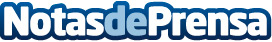 Alquimaq.es, una empresa de construcción de vanguardiaLa empresa Alquimaq cuenta ya con 20 años de experiencia en el sector de la maquinaria y se ha conseguido consolidar como una de las empresas de mayor volumen y prestigio en Sevilla. Por ello, los usuarios deben visitar su página web alquimaq.es si desean solicitar sus servicios, pues actualmente son los más serios y los que proporcionan mayor calidad en su trabajoDatos de contacto:Alvaro Lopez Para629456410Nota de prensa publicada en: https://www.notasdeprensa.es/alquimaq-es-una-empresa-de-construccion-de Categorias: Interiorismo Construcción y Materiales http://www.notasdeprensa.es